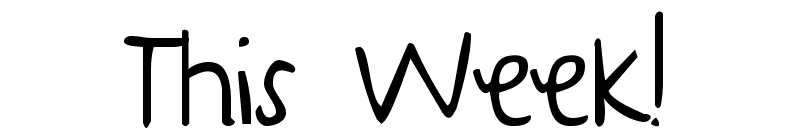 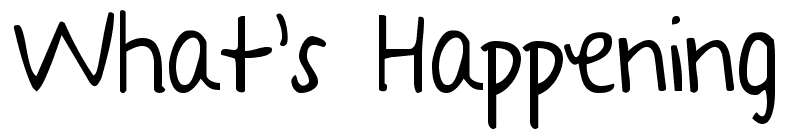 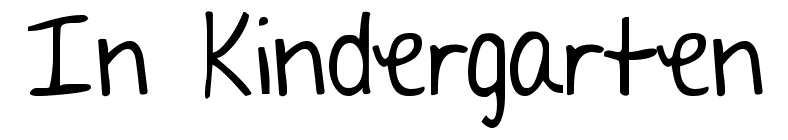 Dec. 5-9th	Day for book check out.Notes:We continue to discover word families and how to make them into words.  Be sure you continue to help your child with these words.  When reading/listening to books at home, think of the following when asking your child to re-tell the story.  This includes beginning, middle and ending.  You may also ask specific questions regarding character connections. Close the book and tell me about what happened.  Remember to start at the beginning. Tell me about the first/middle and last partsWho was in the book?  Characters?What do you think would happen next?  or if you were the author what would you say? **We will be having a hot chocolate social on Friday December 16th.  All are invited  This will take place at 3:45-4:15.  A learning goal I have this week is….To read, write, and recognize the sound of Dd& Vv plus many other alphabet lettersTo continue to focus on thinking about what numbers come before and after a specific digit  Read and recognize 5 or more common color words—see your list from report cardsTell several facts about pond snails and how to care for themExplain several facts about solid and flat shapes.  Be specific about points, sides and cornersTo make & read several “ing” word family words.Monday5thWord & letter work- Dd & Vv Dee-Dee Deer & Vincent vampire batWriters continue revising and using all they knowReaders continue to focus on re-telling parts of storyMusic and movement with Mrs. SarahComparing length measurements with a stringContinue thinking about keeping my body healthy/exercise plansTuesday6thWord & letter work related to Dd/Vv handwriting D-Start at top, pull down, lift up, out and around downd-Circle around, push up to top, and pull downV-start at top, pull down right, push up to top rightv-start at dotted line, pull down right, push up to dotted to rightMake a series of longer than and shorter than comparisonsWriters use feelings to end their storiesWednesday7thWord & letter work related to the “ing” word familyReaders retell parts of a story we have read in class “Gingerbread Baby”Music and movement with Mrs. SarahWriters make their pieces beautiful to get ready for publicationMore focus on holidays around the worldCompare the length of lining cube sticks to a 5 stickThursday8thWord & letter work related to phonic fun with Dd/VvSymmetry with snowflakes---make /display /take homeReaders re-tell stories to themselves.Writers think about our classroom rubric, when writing-use/and take home for future usageDetermine which is longer and shorter and why?Friday9thAll school morning meeting at 10:20-10:40 all are invited Word & letter work related to Dd/Vv word books Future hot chocolate social voting- We will vote in what class to have social with.  You are invited this happens next Friday 16th See belowComparing length with various classroom objectsWriters celebrate: brining true stories to life!  